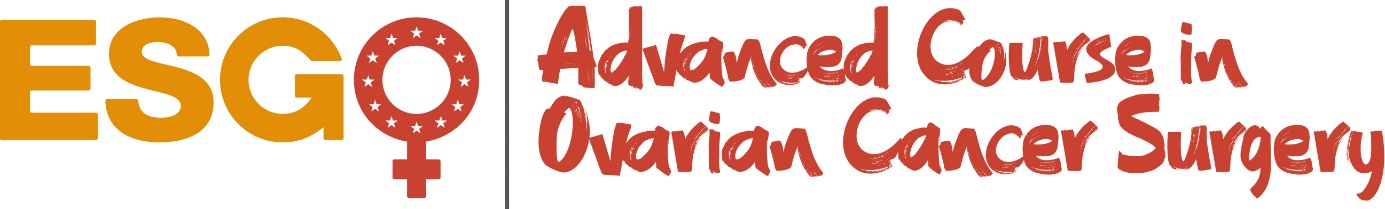 Hamburg, Germany, December 5-7, 2019Preliminary Scientific ProgramDay 1, Thursday December 5, 2019Theoretical LecturesDay 1, Thursday December 5, 2019Theoretical Lectures11:30Welcome – Purpose of the masterclassSession 112:00Modified posterior exenteration and Excision of the pouch of Douglas sparing the rectum 12:30The aim of cytoreduction in ovarian cancer surgery12:50Science of tissue management 13:10Discussion - Interaction13:30LunchSession 214:10Evaluation of the extension of the disease14:30Para-aortic lymphadenectomy 14:50ESGO Guidelines and Recommendations in Ovarian Cancer surgery – Quality indicators15:10Discussion - InteractionSession 315:25Preoperative and Postoperative evaluation of the advanced ovarian cancer patient15:45Role of ICU16:05Nutrition16:20Morbidity and postoperative outcome16:40Stomach mobilization – Resection – Placement of J-tube17:00Discussion- Interaction17:15Coffee breakSession 417:45Liver mobilization & Resection of cardiophrenic nodes18:05Diaphragm stripping – resection – repair18:25Splenectomy and D- Interactionistal Pancreatectomy18:45Wrap up Day 1Day 2, Friday December 6, 2019Theoretical lecturesDay 2, Friday December 6, 2019Theoretical lecturesDay 2, Friday December 6, 2019Theoretical lecturesDay 2, Friday December 6, 2019Theoretical lecturesSession 5Session 5Session 58:00Indications and use of HIPECIndications and use of HIPECIndications and use of HIPEC8:20Dissection of Porta Hepatis, Celiac Trunk and Techniques for CholecystectomyDissection of Porta Hepatis, Celiac Trunk and Techniques for CholecystectomyDissection of Porta Hepatis, Celiac Trunk and Techniques for Cholecystectomy8:50Discussion - InteractionDiscussion - InteractionDiscussion - Interaction9:00Coffee break Coffee break Coffee break Live Surgery 1 and 2 TransmissionsLive Surgery 1 and 2 TransmissionsLive Surgery 1 and 2 TransmissionsLive Surgery 1 and 2 Transmissions9:152 Live Surgeries Transmissions 2 Live Surgeries Transmissions 2 Live Surgeries Transmissions Discussion – InteractionDiscussion – InteractionDiscussion – Interaction13:30LunchLunchLunchTheoretical lectures continueTheoretical lectures continueTheoretical lectures continue14:30Bowel preparationBowel preparationBowel preparation14:50Bowel surgery Bowel surgery Bowel surgery 15:10Ureteral reconstruction and Urinary conduits Ureteral reconstruction and Urinary conduits Ureteral reconstruction and Urinary conduits 15:30Video Assisted Thoracoscopic Surgery (VATS)Video Assisted Thoracoscopic Surgery (VATS)Video Assisted Thoracoscopic Surgery (VATS)15:50Discussion – InteractionDiscussion – InteractionDiscussion – Interaction16:10Wrap up Day 2 Wrap up Day 2 Wrap up Day 2 Day 3, Saturday December 7, 2019Day 3, Saturday December 7, 2019Day 3, Saturday December 7, 2019Day 3, Saturday December 7, 20198:30Transfer to the Johnson & Johnson MEDICAL GmbH/ESI) Transfer to the Johnson & Johnson MEDICAL GmbH/ESI) Transfer to the Johnson & Johnson MEDICAL GmbH/ESI) Cadaver-Lab Hands-on-TrainingCadaver-Lab Hands-on-TrainingCadaver-Lab Hands-on-Training13:00Closing session,  Wrap up of the course, evaluation, discussion, idea for improvementsClosing session,  Wrap up of the course, evaluation, discussion, idea for improvementsClosing session,  Wrap up of the course, evaluation, discussion, idea for improvements